Реквізити кредитного модуляПрограма кредитного модуляОпис освітнього компоненту, мета, предмет вивчання та результати навчанняВ освітньому компоненті розглядаються інженерні методи розрахунків основних параметрів та проектування мехатронних систем та обладнання енергоємних виробництв, визначення та оптимізації їх техніко-економічних характеристик. Мета виконання освітнього компоненту полягає в забезпеченні підготовки студентів з комплексу питань проектування, експлуатації та модернізації мехатронного обладнання в промисловості, на транспорті та будівництві, в паливно-енергетичному комплексі.Предметом вивчення освітнього компонента є конструктивний синтез машин та обладнання енергоємних виробництв з використанням мехатронних модулів, інженерні методи розрахунку та вибору обладнання, модернізація існуючих мехатронних систем та обладнання з урахуванням вимог сьогодення. В результаті вивчення освітнього компонента студенти отримують такі компетентності:загальні:здатність до абстрактного мислення, аналізу і синтезу (ЗК1),здатність застосовувати знання у практичних ситуаціях (ЗК2)здатність до пошуку, оброблення та аналізу інформації з різних джерел (ЗК5),здатність виявляти, ставити та вирішувати проблеми (ЗК6).здатність працювати автономно (ЗК8),фахові:здатність вирішувати практичні задачі із застосуванням систем автоматизованого проектування і розрахунків (ФК1),здатність вирішувати практичні задачі із залученням методів математики, фізики та електротехніки (ФК2), здатність виконувати професійні обов’язки із дотриманням вимог правил техніки безпеки, охорони праці, виробничої санітарії та охорони навколишнього середовища (ФК8),усвідомлення необхідності підвищення ефективності електроенергетичного, електротехнічного та електромеханічного устаткування (ФК9),усвідомлення необхідності постійно розширювати власні знання про нові технології в електроенергетиці, електротехніці та електромеханіці (ФК10),здатність розробляти робочу проектну й технічну документацію з перевіркою відповідності розроблювальних проектів і технічної документації стандартам, технічним умовам та іншим нормативним документам(ФК13),забезпечувати технологічність електротехнічного, електромеханічного та мехатронного устаткування та обладнання і процесів їх виготовлення для виробництва, передачі, розподілу та споживання електричної енергії(ФК16),здатність продемонструвати знання і навички комерційного та економічного контексту для проектування електромеханічних та мехатронних систем енергоємних виробництв (ФК17),здатність розуміти і враховувати соціальні, екологічні, етичні, економічні аспекти та вимоги охорони праці, виробничої санітарії і пожежної безпеки під час формування Технічних рішень (ФК18)та програмні результати навчання:здійснювати аналіз процесів в електроенергетичному, електротехнічному та електромеханічному обладнанні, відповідних комплексах і системах (ПРН7),уміти оцінювати енергоефективність та надійність роботи електроенергетичних, електротехнічних та електромеханічних систем (ПРН9),знаходити необхідну інформацію в науково-технічній літературі, базах даних та інших джерелах інформації, оцінювати її релевантність та достовірність (ПРН10),розуміти основні принципи і завдання технічної та екологічної безпеки об’єктів електротехніки та електромеханіки, враховувати їх при прийнятті рішень (ПРН12),знати вимоги нормативних актів, що стосуються інженерної діяльності, захисту інтелектуальної власності, охорони праці, техніки безпеки та виробничої санітарії, враховувати їх при прийнятті рішень (ПРН16),розв’язувати складні спеціалізовані задачі з проектування і технічного обслуговування електромеханічних систем, електроустаткування електричних станцій, підстанцій, систем та мереж (ПРН17),вміти самостійно вчитися, опановувати нові знання і вдосконалювати навички роботи з сучасним обладнанням, вимірювальною технікою та прикладним програмним забезпеченням (ПРН18),застосовувати придатні емпіричні і теоретичні методи для зменшення втрат електричної енергії при її виробництві, транспортуванні, розподіленні та використанні(ПРН19),демонструвати знання та розуміння фундаментальних, природничих і інженерних дисциплін, зокрема фізики, електротехніки, схемотехніки та мікропроцесорної техніки на рівні, необхідному для аналізу функціонування та безпечної експлуатації електромеханічних та мехатронних пристроїв (ПРН21),демонструвати вміння виконувати техніко-економічне обґрунтування розроблення електромеханічних та мехатронних систем та вміти оцінювати економічну ефективність від їх впровадження, демонструвати знання і розуміння комерційного та економічного контексту для проектування та впровадження новітніх технологій. (ПРН23).Пререквізити та постреквізити дисципліни (місце в структурно-логічній схемі навчання за відповідною освітньою програмою)Вивчення освітнього компонента базується на курсах: Фізика, Гідравліка та гідропривод, Технічна механіка. Суміжними дисциплінами являються: Електропривод, Насосні, вентиляторні та пневматичні установки. Зміст освітнього компонентаНавчальні матеріали та ресурсиОсновна літератураДокументація. Звіти у сфері науки і техніки. Структура і правила оформлення [Текст]: ДСТУ 3008 – 95. – Вид. офіц. – Вперше; введ. 1995-02-23. – К.: Держстандарт України, 1995. 36 с.Бібліографічний запис. Бібліографічний опис. Загальні вимоги та правила складання [Текст] : ДСТУ ГОСТ 7.1:2006. - Вид. офіц. - Вперше (зі скасуванням ГОСТ 7.1-84, ГОСТ 7.16-79, ГОСТ 7.18-79, ГОСТ 7.34-81, ГОСТ 7.40-82) ; введ. 2007-07-01. - К. : Держспоживстандарт України, 2007. - III, 47 с. - (Система стандартів з інформації, бібліотечної та видавничої справи). Анурьев В.И. Справочник конструктора-машиностроителя. Т.2. – М.: Машиностроение, 1978. –584с. Анурьев В.И. Справочник конструктора-машиностроителя. Т.1 – М.: Машиностроение, 1978. –728с. Анурьев В.И. Справочник конструктора-машиностроителя. Т.3 - М.: Машиностроение, 1978. –558с. Толстов М.А. Пневматические и пневмогидравлические приспособления. – М.: МАШГИЗ, 1961. –280с. Цукович Г.М., Боков В.Н., Чернин И.М. Курсовое проектирование деталей машин. – М.: Энергия, 1964. –192с. Дунаев П.Ф., Лепиков О.П. Детали машин. – М.: Высшая школа, 1990. –399с.Устиненко В.Л., Киркач Н.Ф., Баласанян Р.А. Основы проектирования деталей машин. – Харьков: Вища школа, 1983 –410с.Додаткова література1. Павлинцев В.Т. Основи конструювання та розрахунок деталей                  машин. – К.: Вища школа, 1993. – 556 с.2. Попова Г.Л., Алексеев С.Ю. Машиностроительное черчение: Справочник. – Л.: Машиностроение, 1986Інформаційні ресурси1. https://classroom.google.com/u/1/c/MjYwNTA1NjY0NTk02. http://emoev.kpi.ua/mashini-ta-obladnannya-gtv-kursovij-proekt/Навчальний контентМетодика опанування освітнього компонента	Основні завдання циклу практичних занять присвячені формування компетентностей розрахунку, вибору або модернізації мехатронного обладнання енергоємних виробництв Самостійна робота студентаТеми є індивідуальними для кожного студента, і вибираються згідно напрямку його інженерної і наукової діяльності. Перелік типових тем курсового проекту:Модернізація дводвигунового приводу стрічкового конвеєру.Розробка адаптивного податчика виконавчого органа прохідницького щита Wirth.Модернізація приводу пластинчатого конвеєра.Розробка системи аварійного гальмування підйомної машиниМодернізація системи транспортування породи з використанням елеватора.Розробка імплозійного генератора для очистки породи-колектора нафтової свердловини.Модернізація генератора тиску на колтюбінгу.Розробка імпульсного мультиплікатора тиску для гідророзриву пласта.Модернізація бутобою для руйнування валунів і негабаритівГодини відведені на самостійну роботу студента зазначені в п.5. Методика опанування кредитного модуля.Політика та контрольПолітика освітнього компонента (освітнього компонента)Виконання курсового проекту з мехатронних систем та обладнання енергоємних виробництв потребує від здобувача вищої освіти:- дотримання навчально-академічної  етики;- дотримання графіку навчального процесу; - бути зваженим, уважним на заняттях;- систематично опрацьовувати теоретичний матеріал; - дотримання графіку роботи над курсовим проектом робіт.Захист курсового проекту здобувачем має демонструвати ознаки самостійності виконання поставленого завдання, відсутність ознак повторюваності та  плагіату.Види контролю та рейтингова система оцінювання результатів навчання (РСО)Рейтинг студента з кредитного модуля складається з балів, що він отримує за: 1) якість пояснювальної записки - виконання пояснювальної записки RЕ = 60 балів;2) якість захисту проекту RЕ = 40 балів;Шкала рейтингових балів та критерії оцінювання курсового проекту RС+ RЕ = 60 +40 = 100 балів.RС = 60 балів: RЕ = 40 балів.Рейтингова шкала з кредитного модуля складає R=RC+RE=60+40=100 балівПереведення рейтингових балів до оцінок за університетською шкалоюРобочу програму освітнього компонента (силабус):Складено к.т.н., доц. Лістовщик Леонід КостянтиновичУхвалено кафедрою АЕМК (протокол № ___від _________________)Погоджено Методичною комісією інституту ІЕЕ (протокол №___ від ________________)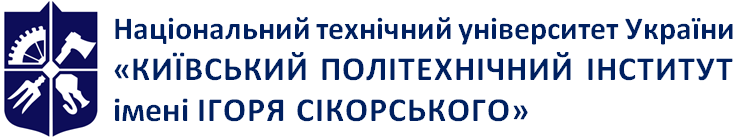 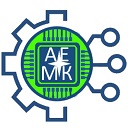 Кафедра автоматизації електротехнічних і мехатронних комплексівКурсовий проект з мехатронних систем та обладнання енергоємних виробництвРобоча програма освітнього компоненту (Силабус)Курсовий проект з мехатронних систем та обладнання енергоємних виробництвРобоча програма освітнього компоненту (Силабус)Курсовий проект з мехатронних систем та обладнання енергоємних виробництвРобоча програма освітнього компоненту (Силабус)Рівень вищої освітиПерший (бакалаврський) Галузь знань14 – Електрична інженеріяСпеціальність141 – Електроенергетика, електротехніка та електромеханікаОсвітня програмаЕлектромеханічні та мехатронні системи енергоємних виробництвСтатус дисципліниОбов'язковаФорма навчанняочна/ дистанційна/ змішанаРік підготовки, семестрVІ весняний семестрОбсяг дисципліни1,5 кредитів ЕSTC (45 год.)Семестровий контроль/ контрольні заходизалікРозклад занять45 годин самостійної роботиМова викладанняУкраїнськаІнформація про 
керівника курсу / викладачівк.т.н., доц. Лістовщик Леонід Костянтинович, listovshchyk.leonid@lll.kpi.uaРозміщення курсуGoogle classroom, bq3tnczТиждень семеструНазва етапу роботиСРС1-8Літературний, патентний пошук. Оформлення та звіт за першим розділом109-11Обґрунтування суті модернізації, розробка конструкції опис функціонування712Створення математичної моделі. Оформлення та звіт за другим розділом713Початок роботи над кресленнями514Завершення оформлення креслень515-16Остаточне оформлення пояснювальної записки517Подання КР на перевірку18Захист КП6Якість пояснювальної запискибалиЯкість захистубалиглибина обґрунтування та розрахунківволодіння матеріалом- відмінно15- відмінно15- добре12- добре12- задовільно9- задовільно9- незадовільно0- незадовільно02) сучасність прийнятих рішень аргументованість рішень- відмінно15- відмінно15- добре12- добре12- задовільно9- задовільно9- незадовільно0- незадовільно0якість оформлення3) вміння захищати свою думку- відмінно15- відмінно10- добре12- добре8- задовільно9- задовільно6- незадовільно0- незадовільно0виконання вимог нормативних документів- відмінно15- добре12- задовільно9- незадовільно0Рейтингові бали, RDОцінка за університетською шкалою95 ≤ RD ≤ 100Відмінно85 ≤ RD ≤ 94Дуже добре75 ≤ RD ≤ 84Добре65 ≤ RD ≤ 74Задовільно60 ≤ RD ≤ 64ДостатньоRD< 60НезадовільноНевиконання умов допуску 
до семестрового контролюНе допущено